VAJA ENCORE 01 – IZDELAJ DVD MENU1.Pripravi:- PS file z ozadjem in napisi. Besedilo mora biti vsak v svojem lajerju.- 3 mp4 file2.Start EncoreFile, Import As , Menu in pokaži PS file.File, Import As, Asset in pokaži na file od videov.(Menu file mora biti - Set as First Play.)3. Stojiš na menu file (dvokolik).Desno spodaj imaš okno: Layers.Noter so vsi lejerji iz PS.Vklopi »gumb« pri napisu (lajerju). Gumb je 3 stolpec.Spodaj se prikaže T kot title.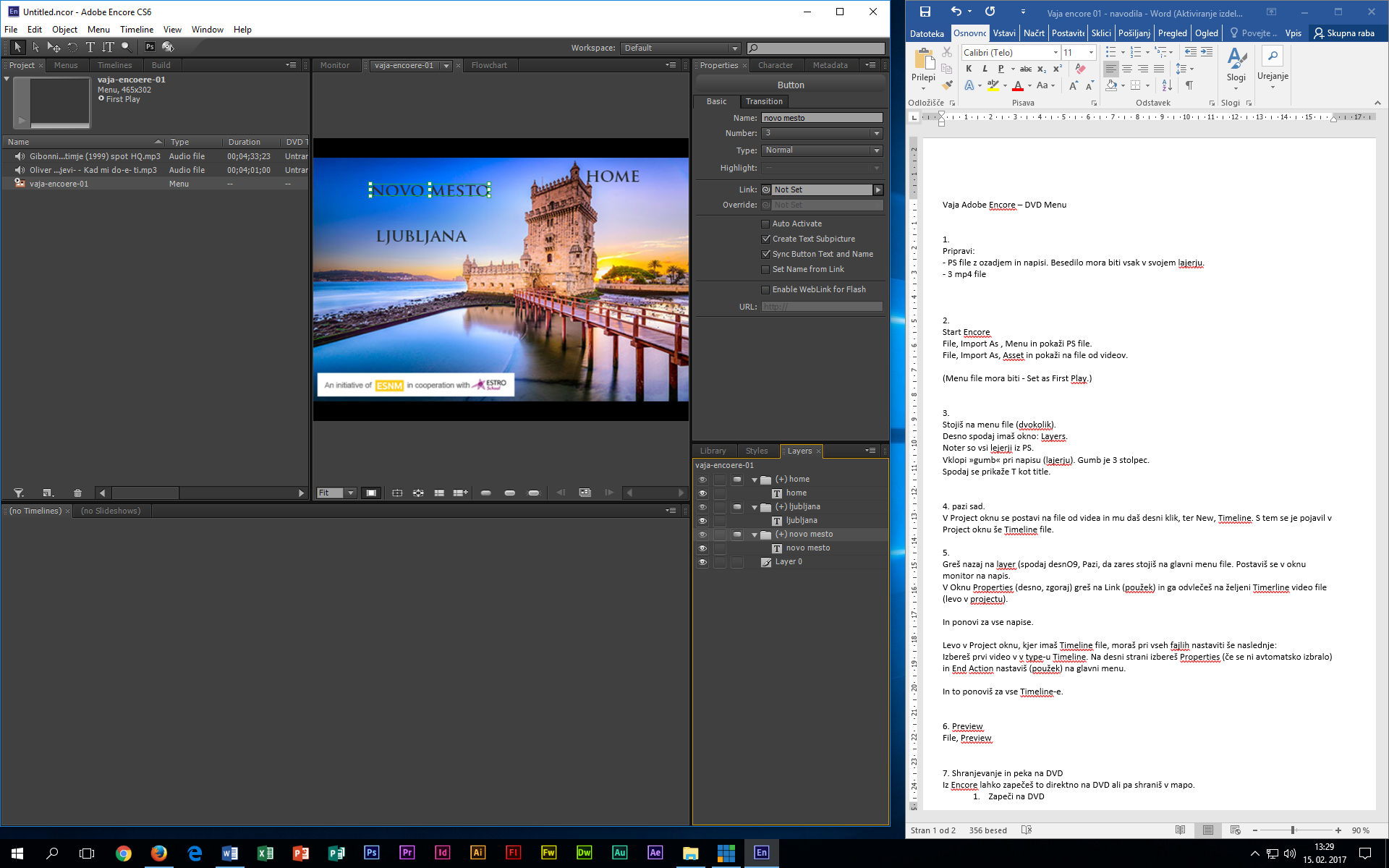 4. pazi sad.V Project oknu se postavi na file od videa in mu daš desni klik, ter New, Timeline. S tem se je pojavil v Project oknu še Timeline file.5.Greš nazaj na layer (spodaj desno).Pazi, da zares stojiš na glavni menu file. Postaviš se v oknu na napis besedila.V Oknu Properties (desno, zgoraj) greš na Link (použek) in ga odvlečeš na željeni Timerline video file (levo v projectu).In ponovi za vse napise.Levo v Project oknu, kjer imaš Timeline file, moraš pri vseh fajlih nastaviti še naslednje: Izbereš prvi video v v type-u Timeline. Na desni strani izbereš zavihek Properties (če se ni avtomatsko izbralo) in End Action nastaviš (použek) na glavni menu.In to ponoviš za vse Timeline-e.6. PreviewFile, Preview7. Shranjevanje in peka na DVDIz Encore lahko zapečeš to direktno na DVD ali pa shraniš v mapo.Zapeči na DVD	Izbereš File, Build, Disc in se ti odpre okno Build na desni strani, kjer lahko nastavljaš( hitrost zapisa, število kopij, in destinacijo). 	Na koncu pritisneš gumb Build in peka na DVD se bo začela (pred tem vstavi DVD v računalnik).Shrani v mapo-Če hočeš shraniti Project ga shraniš z ukazom File, Save As in izbereš destinacijo. Shranil se bo Adobe Encore project katerega boš lahko tudi kasneje spreminjal.-Če hočeš shraniti različico za ogled pa ga shraniš z ukazom: File, Build, FolderKjer nastaviš destinacijo (mapo kamor želiš shraniti) in ime projekta. Na koncu spet izbereš gumb Build. Ko pri shranjevanju narediš mapo in hočeš pogledati kaj si naredil, moraš predvajati File z imenom VIDEO_TS.EKONOMSKA ŠOLANOVO MESTOVAJA ENCOREZdenko POTOČAR